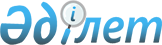 Об установлении норматива отчисления части чистого дохода коммунальных государственных предприятий города Арыс
					
			Утративший силу
			
			
		
					Постановление акимата города Арыс Южно-Казахстанской области от 17 июля 2014 года № 403. Зарегистрировано Департаментом юстиции Южно-Казахстанской области 30 июля 2014 года № 2741. Утратило силу постановлением акимата города Арыс Южно-Казахстанской области от 18 декабря 2014 года № 678     Сноска. Утратило силу постановлением акимата города Арыс Южно-Казахстанской области от 18.12.2014 № 678.            Примечание РЦПИ.

      В тексте документа сохранена пунктуация и орфография оригинала.



      В соответствии с пунктом 2 статьи 31 Закона Республики Казахстан от 23 января 2001 года «О местном государственном управлении и самоуправлении в Республике Казахстан» и пунктом 2 статьи 140 Закона Республики Казахстан от 1 марта 2011 года «О государственном имуществе», акимат города Арыс ПОСТАНОВЛЯЕТ:

      1. 

Установить норматив отчисления части чистого дохода коммунальных государственных предприятий города Арыс в размере 40 процентов от чистого дохода.

      2. 

Контроль за исполнением настоящего постановления возложить на заместителя акима города Актаева Е.

      3. 

Настоящее постановление вводится в действие по истечении десяти календарных дней после дня его первого официального опубликования.

 

 
					© 2012. РГП на ПХВ «Институт законодательства и правовой информации Республики Казахстан» Министерства юстиции Республики Казахстан
				      Аким городаС.Ертай